Year 3 Curriculum letter Term 1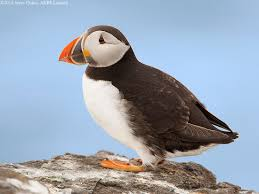 Dear Puffin Class, Welcome back to school. We are excited to be back and have a really fun and exciting term planned ahead for you. Miss Roberts will be in Monday, Tuesday and Wednesday and Miss Smith will be in Wednesday, Thursday and Friday. Mrs Chant will be with us everyday as will Mrs Manktelow.  Term 1 During this term, we have some fascinating learning to look forward to. Our topic is 'Meet the Flintstones'. We will be finding out about the Stone Age, Bronze Age and Iron Age. We will finish the term with an Iron Age Feast on Wednesday 20th October. Children can come dressed up from this era and we look forward to seeing their outfits. A Stone Age Homework Grid will be shared with tasks relating to our learning. It would be great if you could encourage and help your child to complete some of these throughout the term and bring them in to share with us. We love having these on display and the children are keen to show their creative pieces with their friends. Rewards such as house points etc are also up for grabs! 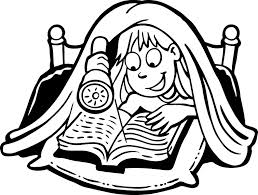 ReadingWe will continue with the new book reading scheme this year.  Please ensure you read daily either the book sent home or on Myon. At least 15-20minutes a day should be spent reading with an adult.  An adult will still need to sign the reading record every night, once your child has read or discussed their book with you. The reading record and book need to be sent into school daily please. This really helps with keeping track of books read and to get children completing their quizzes. If your child finishes their book, please state clearly book finished in the reading record. We will ensure the children take their accelerated reader quizzes in school once they have finished the book. P.EPuffin class will have P.E on Tuesdays.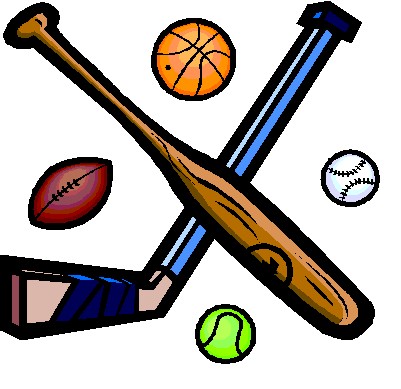 Please ensure that your child comes to school in full P.E kit in school on these days.P.E kit – Navy or black jogging bottoms for the winter               Navy or black shorts               White t-shirts               Trainers or plimsolesStarting after Christmas ,Year 3 will begin their swimming lessons on a Thursday at The Link Centre – more details will be given in due course. HomeworkThis term reading, spellings and times tables will be a focus. Your child will be given weekly spellings on a Monday and will be tested on a Friday. TTRS and Prodigy can be accessed from home and we would expect the children to play 2-3 times a week for approximately 10 minute bursts. These learning platforms can be accessed on mobile phone devices and as apps. (letters with log on details being sent home shortly). Occasionally your child may bring home additional homework/games to support their learning in class and we would appreciate it if this was completed and returned promptly. DOJOThank you to those of you who have engaged with class dojo. It’s a great way for us to communicate with you and share your child’s successes. Please feel free to add relevant pictures/achievements etc to your child’s story page and we’d love to look and share these in class time. There is the feature to be able to send us a private message via dojo to which we can reply to you. Uniform Please ensure your child’s uniform is labelled we already have a pile with no names! Finally, if you do have any concerns about your child or wish to speak to one of us then catch us at the end of day when we are available or send us a message via dojo! We look forward to being part of your children’s schooling this year and working with you all. Many thanks, Miss Roberts and Miss Smith 